Must be submitted till 01st August 2013 to WCUP office (e-mail: mtbo13.portugal@gmail.com) Media type: o Newspaper                          o Magazine                          o Radio                          o TVName of Publication/Company: ....................................................................................................................................................Address: ....................................................................................................................................................Phone: .................................. Fax: ................................. E-mail: ...............................................Name of Representatives: ............................................................................................................................................................................................................................................................................................................................................................................................................................................................Accommodation:             Please fill the “accommodation entry form” and submit to WCup office (see our web page).Transport:            Please fill the “transport entry form” and submit to WCup office (see our web page).Remarks:………………………………………………………………………………………………………………………………………………………………………………………………………………………………………………………………………………………………………………………………………………………………………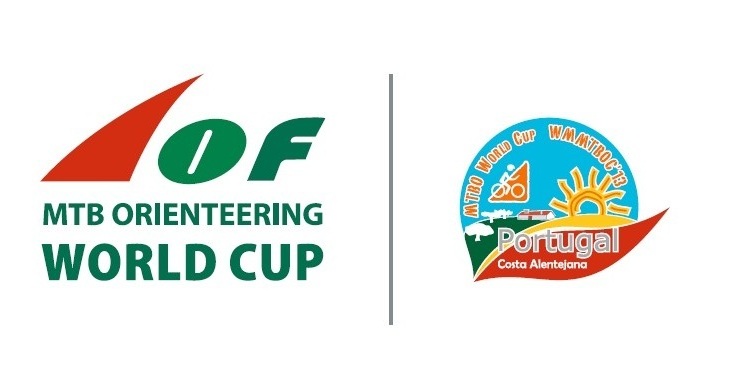 World Cup Mountain Bike Orienteering &World Masters MTB Orienteering ChampionshipsPRESS / MEDIA ACCREDITATIONCountry:Date:Signature: